Name: ___________________________________ Per: __________Third Angles Theorem PracticeDetermine the measures of the unknown angles. Show ALL your work!!!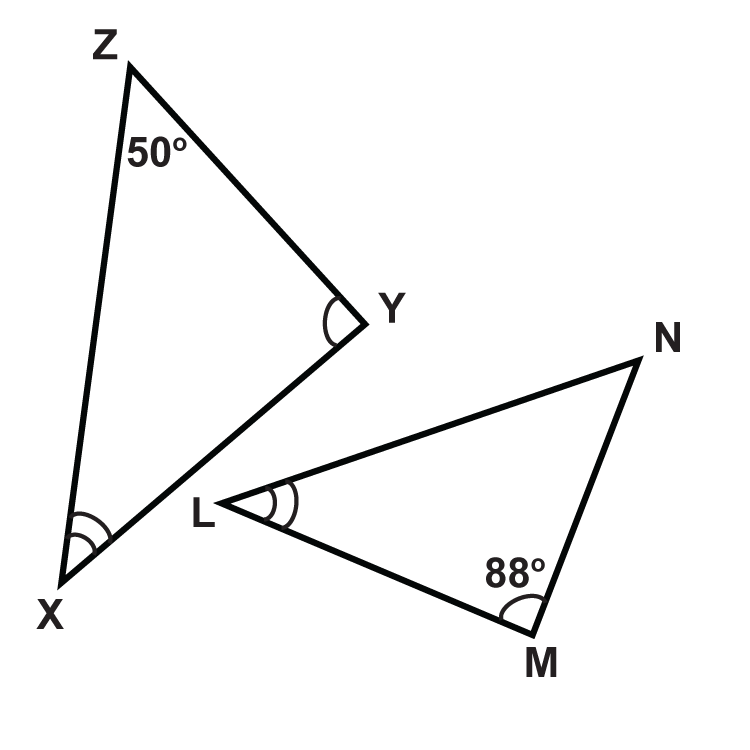 ∠Y∠X∠N∠L
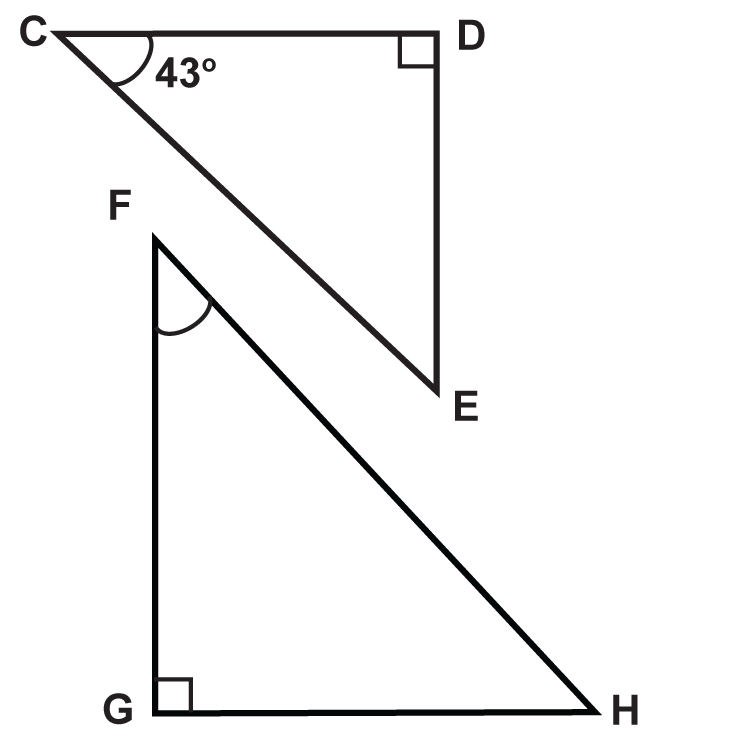 ∠E∠F∠H

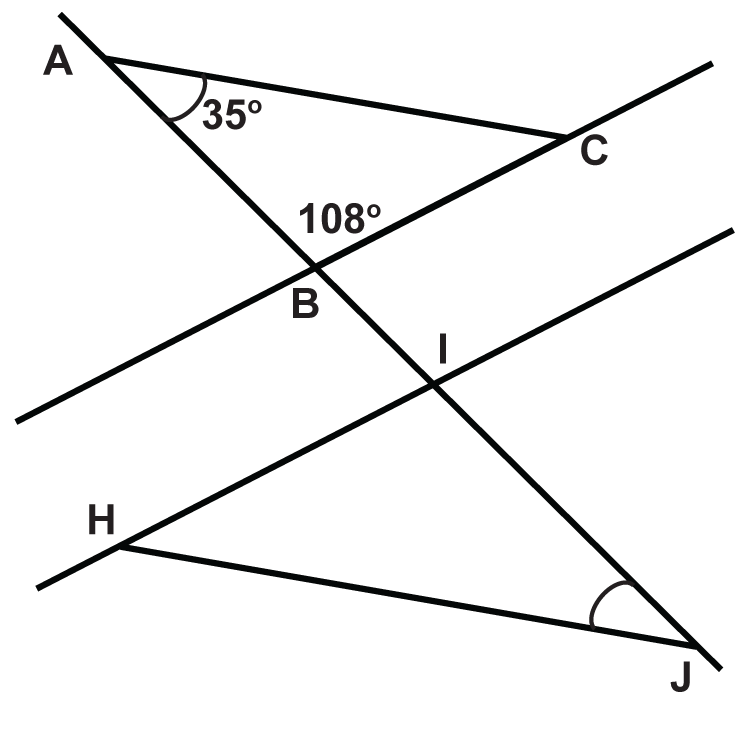 ( Hint:  You may assume that BC // HI )∠ACB∠HIJ∠HJI∠IHJ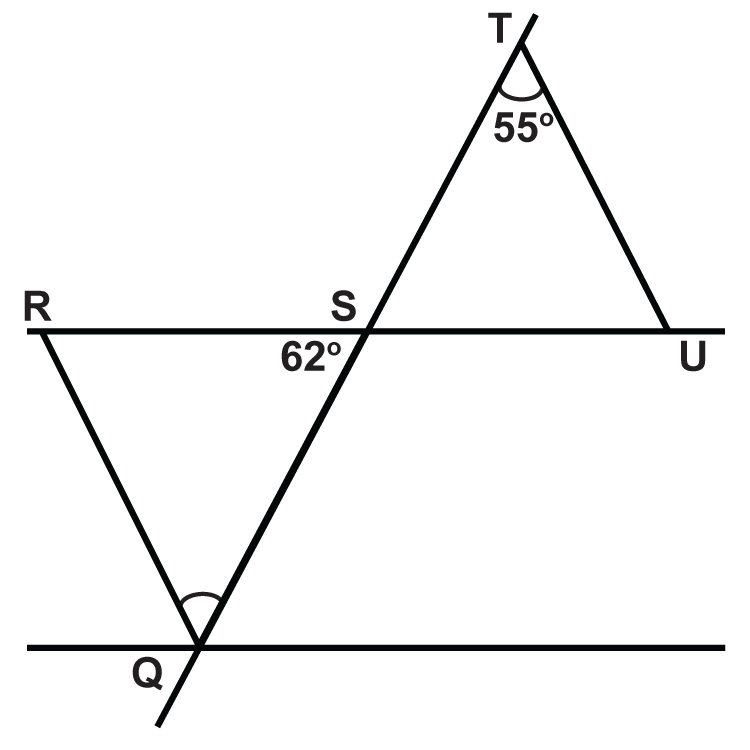 ∠RQS∠SRQ∠TSU∠TUS